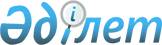 Облыстық мәслихаттың (IV сайланған XL сессиясы) 2011 жылғы 6 желтоқсандағы "2012 - 2014 жылдарға арналған облыстық бюджет туралы" N 404/40 шешіміне өзгерістер мен толықтырулар енгізу
					
			Күшін жойған
			
			
		
					Павлодар облыстық мәслихатының 2012 жылғы 03 шілдедегі N 69/6 шешімі. Павлодар облысының Әділет департаментінде 2012 жылғы 11 шілдеде N 3209 тіркелді. Күші жойылды - қолдану мерзімінің өтуіне байланысты (Павлодар облыстық мәслихаты аппарат басшысының 2014 жылғы 03 қыркүйектегі N 1-11/560 хатымен)      Ескерту. Күші жойылды - қолдану мерзімінің өтуіне байланысты (Павлодар облыстық мәслихаты аппарат басшысының 03.09.2014 N 1-11/560 хатымен).      РҚАО ескертпесі:

      Мәтінде авторлық орфография және пунктуация сақталған.

      Қазақстан Республикасының 2008 жылғы 4 желтоқсандағы Бюджет кодексінің 106-бабының 3, 4-тармақтарына, Қазақстан Республикасының 2001 жылғы 23 қаңтардағы "Қазақстан Республикасындағы жергілікті мемлекеттік басқару туралы" Заңының 6-бабы 1-тармағының 1)-тармақшасына сәйкес Павлодар облыстық мәслихат ШЕШІМ ЕТЕДІ:



      1. Облыстық мәслихаттың (IV сайланған, XL сессиясы) 2011 жылғы 6 желтоқсандағы "2012 - 2014 жылдарға арналған облыстық бюджет туралы" (Нормативтік құқықтық актілерді мемлекеттік тіркеу тізілімінде N 3193 тіркелген, 2011 жылғы 22 желтоқсандағы "Сарыарқа самалы" газетінің N 146, 2011 жылғы 22 желтоқсандағы "Звезда Прииртышья" газетінің N 146 жарияланған) N 404/40 шешіміне келесі өзгерістер мен толықтырулар енгізілсін:



      1 тармақта:

      1) тармақшада:

      "88840840" деген сандар "90131683" деген сандармен ауыстырылсын;

      "19446898" деген сандар "20607970" деген сандармен ауыстырылсын;

      "365417" деген сандар "476962" деген сандармен ауыстырылсын;

      мына мазмұндағы абзацпен толықтырылсын:

      "негізгі капиталды сатудан түскен түсімдер - 800 мың теңге;";

      "69028525" деген сандар "69045951" деген сандармен ауыстырылсын;

      2) тармақшада "91399850" деген сандар "92667693" деген сандармен ауыстырылсын;

      4) тармақшада:

      "766172" деген сандар "789172" деген сандармен ауыстырылсын;

      "766172" деген сандар "789172" деген сандармен ауыстырылсын;



      2 тармақта:

      үшінші абзацта "67,1" деген сандар "76" деген сандармен ауыстырылсын;

      бесінші абзацта:

      "77" деген сандар "81,5" деген сандармен ауыстырылсын;

      "54,1" деген сандар "57,3" деген сандармен ауыстырылсын;



      3 тармақта:

      үшінші абзацта "32,9" деген сандар "24" деген сандармен ауыстырылсын;

      бесінші абзацта:

      "23" деген сандар "18,5" деген сандармен ауыстырылсын;

      "45,9" деген сандар "42,7" деген сандармен ауыстырылсын;



      7 тармақта:

      "147373" деген сандар "199273" деген сандармен ауыстырылсын;

      "358100" деген сандар "395000" деген сандармен ауыстырылсын;

      "1711351" деген сандар "471404" деген сандармен ауыстырылсын;

      "150000" деген сандар "888000" деген сандармен ауыстырылсын;

      "49333" деген сандар "29600" деген сандармен ауыстырылсын;

      мына мазмұндағы абзацтармен толықтырылсын:

      "36000 мың теңге – Ертіс ауданының сумен қамтамасыз ету объектілерін жөндеуге;";

      "6500 мың теңге – Лебяжі ауданы Аққу ауылының жылыту жүйесін жөндеуге.";



      8 тармақта:

      "238212" деген сандар "452485" деген сандармен ауыстырылсын;

      мына мазмұндағы абзацтармен толықтырылсын:

      "24600 мың теңге – коммуналдық шаруашылықты дамытуға;";

      "100567 мың теңге – "Өңірлерді дамыту" бағдарламасы шеңберінде инженерлік инфрақұрылымды дамытуға.";



      8-1 тармақта:

      "54999" деген сандар "80465" деген сандармен ауыстырылсын;

      "884655" деген сандар "844655" деген сандармен ауыстырылсын;

      он үшінші абзацта "ауылдық (селолық) округтерді жайластыру мәселелерін шешу" деген сөздер алынып тасталсын;



      көрсетілген шешімге берілген 1 қосымша осы шешімге берілген  қосымшаға сәйкес жаңа редакцияда жазылсын.



      2. Осы шешімнің орындалуын бақылауды экономика және бюджет бойынша облыстық мәслихаттың тұрақты комиссиясына жүктелсін.



      3. Осы шешім 2012 жылғы 1 қаңтардан бастап күшіне енеді.      Cессия төрағасы                            К. Нукенов      Облыстық мәслихаттың хатшысы               М. Көбенов

Павлодар облыстық мәслихатының    

(V сайланған, VI кезектен тыс сессиясы)

2012 жылғы 3 шілдедегі N 69/6 шешiмiне

Қосымша              Павлодар облыстық мәслихатының

(IV сайланған, XL сессиясы)  

2011 жылғы 6 желтоқсандағы  

N 404/40 шешiмiне      

1-қосымша            2012 жылға арналған облыстық бюджет

(өзгерiстер мен толықтырулармен)
					© 2012. Қазақстан Республикасы Әділет министрлігінің «Қазақстан Республикасының Заңнама және құқықтық ақпарат институты» ШЖҚ РМК
				СанатыСанатыСанатыСанатыСомасы (мың теңге)Сыныбы                    АтауыСыныбы                    АтауыСыныбы                    АтауыСомасы (мың теңге)Iшкi сыныбыIшкi сыныбыСомасы (мың теңге)12345I. КІРІСТЕР90 131 6831Салықтық түсiмдер20 607 97001Табыс салығы5 865 5852Жеке табыс салығы5 865 58503Әлеуметтік салық6 093 1381Әлеуметтік салық6 093 13805Тауарларға, жұмыстарға және қызметтерге салынатын iшкi салықтар8 649 2473Табиғи және басқа да ресурстарды пайдаланғаны үшiн түсетiн түсiмдер8 649 2472Салықтық емес түсiмдер476 96201Мемлекеттік меншіктен түсетін кірістер56 1131Мемлекеттiк кәсiпорындардың таза кiрiсi бөлiгiнiң түсiмдерi2 8394Мемлекеттiк меншiктегi заңды тұлғаларға қатысу үлесiне кiрiстер4295Мемлекет меншiгiндегi мүлiктi жалға беруден түсетiн кiрiстер29 7647Мемлекеттiк бюджеттен берiлген кредиттер бойынша сыйақылар23 08104Мемлекеттiк бюджеттен қаржыландырылатын, сондай-ақ Қазақстан Республикасы Ұлттық Банкiнiң бюджетiнен (шығыстар сметасынан) ұсталатын және қаржыландырылатын мемлекеттiк мекемелер салатын айыппұлдар, өсiмпұлдар, санкциялар, өндiрiп алулар375 4991Мұнай секторы ұйымдарынан түсетін түсімдерді қоспағанда, мемлекеттік бюджеттен қаржыландырылатын, сондай-ақ Қазақстан Республикасы Ұлттық Банкінің бюджетінен (шығыстар сметасынан) ұсталатын және қаржыландырылатын мемлекеттік мекемелер салатын айыппұлдар, өсімпұлдар, санкциялар, өндіріп алулар375 49906Басқа да салықтық емес түсiмдер45 3501Басқа да салықтық емес түсiмдер45 3503Негізгі капиталды сатудан түсетін түсімдер80001Мемлекеттік мекемелерге бекітілген мемлекеттік мүлікті сату8001Мемлекеттік мекемелерге бекітілген мемлекеттік мүлікті сату8004Трансферттердiң түсiмдерi69 045 95101Төмен тұрған мемлекеттiк басқару органдарынан алынатын трансферттер8 171 8042Аудандық (қалалық) бюджеттерден трансферттер8 171 80402Мемлекеттiк басқарудың жоғары тұрған органдарынан түсетiн трансферттер60 874 1471Республикалық бюджеттен түсетiн трансферттер60 874 147Функционалдық топФункционалдық топФункционалдық топФункционалдық топФункционалдық топСомасы (мың теңге)Кiшi функция                 АтауыКiшi функция                 АтауыКiшi функция                 АтауыКiшi функция                 АтауыСомасы (мың теңге)Бюджеттiк бағдарламаның әкiмшiсiБюджеттiк бағдарламаның әкiмшiсiБюджеттiк бағдарламаның әкiмшiсiСомасы (мың теңге)БағдарламаБағдарламаСомасы (мың теңге)123456II. ШЫҒЫНДАР92 667 69301Жалпы сипаттағы мемлекеттiк қызметтер1 962 8661Мемлекеттiк басқарудың жалпы функцияларын орындайтын өкiлдiк, атқарушы және басқа органдар1 693 602110Облыс мәслихатының аппараты42 878001Облыс мәслихатының қызметін қамтамасыз ету жөніндегі қызметтер42 138003Мемлекеттік органның күрделі шығыстары740120Облыс әкімінің аппараты1 544 434001Облыс әкімінің қызметін қамтамасыз ету жөніндегі қызметтер1 042 838004Мемлекеттік органның күрделі шығыстары355 965007Ведомстволық бағыныстағы мемлекеттік мекемелерінің және ұйымдарының күрделі шығыстары145 631282Облыстың тексеру комиссиясы106 290001Облыстың тексеру комиссиясының қызметін қамтамасыз ету жөніндегі қызметтер106 236003Мемлекеттік органның күрделі шығыстары542Қаржылық қызмет116 032257Облыстың қаржы басқармасы116 032001Жергілікті бюджетті атқару және коммуналдық меншікті басқару саласындағы мемлекеттік саясатты іске асыру жөніндегі қызметтер101 555009Жекешелендіру, коммуналдық меншікті басқару, жекешелендіруден кейінгі қызмет және осыған байланысты дауларды реттеу13 077013Мемлекеттік органның күрделі шығыстары1 4005Жоспарлау және статистикалық қызмет153 232258Облыстың экономика және бюджеттік жоспарлау басқармасы153 232001Экономикалық саясатты, мемлекеттік жоспарлау жүйесін қалыптастыру мен дамыту және облысты баcқару саласындағы мемлекеттік саясатты іске асыру жөніндегі қызметтер146 032005Мемлекеттік органның күрделі шығыстары7 20002Қорғаныс131 3241Әскери мұқтаждықтар34 560250Облыстың жұмылдыру дайындығы, азаматтық қорғаныс, авариялар мен дүлей апаттардың алдын алуды және жоюды ұйымдастыру басқармасы34 560003Жалпыға бірдей әскери міндетті атқару шеңберіндегі іс-шаралар26 446007Аумақтық қорғанысты даярлау және облыстық ауқымдағы аумақтық қорғаныс8 1142Төтенше жағдайлар жөнiндегi жұмыстарды ұйымдастыру96 764250Облыстың жұмылдыру дайындығы, азаматтық қорғаныс, авариялар мен дүлей апаттардың алдын алуды және жоюды ұйымдастыру басқармасы96 764001Жергілікті деңгейде жұмылдыру дайындығы, азаматтық қорғаныс, авариялар мен дүлей апаттардың алдын алуды және жоюды ұйымдастыру саласындағы мемлекеттік саясатты іске асыру жөніндегі қызметтер39 104005Облыстық ауқымдағы жұмылдыру дайындығы және жұмылдыру20 572006Облыстық ауқымдағы төтенше жағдайлардың алдын алу және жою37 08803Қоғамдық тәртіп, қауіпсіздік, құқықтық, сот, қылмыстық-атқару қызметі4 206 4321Құқық қорғау қызметi4 206 432252Облыстық бюджеттен қаржыландырылатын атқарушы ішкі істер органы4 206 432001Облыс аумағында қоғамдық тәртіпті және қауіпсіздікті сақтауды қамтамасыз ету саласындағы мемлекеттік саясатты іске асыру жөніндегі қызметтер3 604 354003Қоғамдық тәртіпті қорғауға қатысатын азаматтарды көтермелеу2 184006Мемлекеттік органның күрделі шығыстары351 655008Республикалық бюджеттен берілетін ағымдағы нысаналы трансферттер есебiнен автомобиль жолдарының қауіпсіздігін қамтамасыз ету75 596013Белгілі тұратын жері және құжаттары жоқ адамдарды орналастыру қызметтері41 259014Әкімшілік тәртіпті тұткындалған адамдарды ұстауды ұйымдастыру46 274019Республикалық бюджеттен берілетін трансферттер есебінен көші-қон полициясының қосымша штаттық санын материалдық-техникалық жарақтандыру және ұстау81 920020Республикалық бюджеттен берілетін нысаналы трансферттер есебінен оралмандарды уақытша орналастыру орталығын және оралмандарды бейімдеу мен біріктіру орталығын материалдық-техникалық жарақтандыру және ұстау3 19004Бiлiм беру13 274 7761Мектепке дейiнгi тәрбиелеу және оқыту2 208 624261Облыстың білім басқармасы2 208 624027Мектепке дейінгі білім беру ұйымдарында мемлекеттік білім беру тапсырыстарын іске асыруға аудандардың (облыстық маңызы бар қалалардың) бюджеттеріне берілетін ағымдағы нысаналы трансферттер1 731 649045Республикалық бюджеттен аудандық бюджеттерге (облыстық маңызы бар қалаларға) мектеп мұғалімдеріне және мектепке дейінгі ұйымдардың тәрбиешілеріне біліктілік санаты үшін қосымша ақының көлемін ұлғайтуға берілетін ағымдағы нысаналы трансферттер476 9752Бастауыш, негізгі орта және жалпы орта білім беру3 999 501260Облыстың туризм, дене тәрбиесі және спорт басқармасы1 403 872006Балалар мен жасөспірімдерге спорт бойынша қосымша білім беру1 141 219007Мамандандырылған бiлiм беру ұйымдарында спорттағы дарынды балаларға жалпы бiлiм беру262 653261Облыстың білім басқармасы2 595 629003Арнайы білім беру оқу бағдарламалары бойынша жалпы білім беру934 426006Мамандандырылған білім беру ұйымдарында дарынды балаларға жалпы білім беру1 528 947048Аудандардың (облыстық маңызы бар қалалардың) бюджеттеріне негізгі орта және жалпы орта білім беретін мемлекеттік мекемелердегі физика, химия, биология кабинеттерін оқу жабдығымен жарақтандыруға берілетін ағымдағы нысаналы трансферттер110 619063Республикалық бюджеттен берілетін трансферттер есебінен "Назарбаев Зияткерлік мектептері" ДБҰ-ның оқу бағдарламалары бойынша біліктілікті арттырудан өткен мұғалімдерге еңбекақыны арттыру21 6374Техникалық және кәсіптік, орта білімнен кейінгі білім беру3 787 105253Облыстың денсаулық сақтау басқармасы234 907043Техникалық және кәсіптік, орта білімнен кейінгі білім беру мекемелерінде мамандар даярлау234 907261Облыстың білім басқармасы3 552 198024Техникалық және кәсіптік білім беру ұйымдарында мамандар даярлау3 175 961025Орта білімнен кейінгі білім беру ұйымдарында мамандар даярлау120 578034Техникалық және кәсіптік білім беретін оқу орындарында оқу-өндірістік шеберханаларды, зертханаларды жаңарту және қайта жабдықтау175 000047Республикалық бюджеттен берілетін трансферттер есебінен техникалық және кәсіптік білім беру ұйымдарының өндірістік оқыту шеберлеріне өндірістік оқытуды ұйымдастырғаны үшін қосымша ақы белгілеу80 6595Мамандарды қайта даярлау және бiлiктiлiгiн арттыру918 077252Облыстық бюджеттен қаржыландырылатын атқарушы ішкі істер органы40 573007Кадрлардың біліктілігін арттыру және оларды қайта даярлау40 573253Облыстың денсаулық сақтау басқармасы3 904003Кадрлардың біліктілігін арттыру және оларды қайта даярлау3 904261Облыстың білім басқармасы873 600052Жұмыспен қамту – 2020 бағдарламасын іске асыру шеңберінде кадрлардың біліктілігін арттыру, даярлау және қайта даярлау873 6009Бiлiм беру саласындағы өзге де қызметтер2 361 469261Облыстың білім басқармасы1 691 692001Жергілікті деңгейде білім беру саласындағы мемлекеттік саясатты іске асыру жөніндегі қызметтер69 670004Облыстық мемлекеттік білім беру мекемелерінде білім беру жүйесін ақпараттандыру30 281005Облыстық мемлекеттік білім беру мекемелер үшін оқулықтар мен оқу-әдiстемелiк кешендерді сатып алу және жеткізу44 742007Облыстық ауқымда мектеп олимпиадаларын, мектептен тыс іс-шараларды және конкурстар өткізу326 808011Балалар мен жеткіншектердің психикалық денсаулығын зерттеу және халыққа психологиялық-медициналық-педагогикалық консультациялық көмек көрсету144 860013Мемлекеттік органның күрделі шығыстары2 000029Әдістемелік жұмыс45 183033Жетім баланы (жетім балаларды) және ата-аналарының қамқорынсыз қалған баланы (балаларды) күтіп-ұстауға асыраушыларына ай сайынғы ақшалай қаражат төлемдеріне аудандардың (облыстық маңызы бар қалалардың) бюджеттеріне республикалық бюджеттен берілетін ағымдағы нысаналы трансферттер221 480042Үйде оқытылатын мүгедек балаларды жабдықпен, бағдарламалық қамтыммен қамтамасыз етуге аудандардың (облыстық маңызы бар қалалардың) бюджеттеріне республикалық бюджеттен берілетін ағымдағы нысаналы трансферттер80 465067Ведомстволық бағыныстағы мемлекеттік мекемелерінің және ұйымдарының күрделі шығыстары321 930113Жергілікті бюджеттерден берілетін ағымдағы нысаналы трансферттер404 273271Облыстың құрылыс басқармасы669 777007Республикалық бюджеттен аудандардың (облыстық маңызы бар қалалардың) бюджеттеріне білім беру объектілерін салуға және реконструкциялауға берілетін нысаналы даму трансферттер343 877008Облыстық бюджеттен аудандардың (облыстық маңызы бар қалалардың) бюджеттеріне білім беру объектілерін салуға және реконструкциялауға берілетін нысаналы даму трансферттері309 500037Білім беру объектілерін салу және реконструкциялау16 40005Денсаулық сақтау19 102 9571Кең бейiндi ауруханалар20 501253Облыстың денсаулық сақтау басқармасы20 501004Денсаулық сақтау саласындағы орталық уәкілетті орган сатып алатын медициналық қызметтерді қоспағанда, бастапқы медициналық-санитарлық көмек және денсаулық сақтау ұйымдары мамандарын жіберу бойынша стационарлық медициналық көмек көрсету20 5012Халықтың денсаулығын қорғау574 174253Облыстың денсаулық сақтау басқармасы574 174005Жергілікті денсаулық сақтау ұйымдары үшін қанды, оның құрамдарын және дәрілерді өндіру335 655006Ана мен баланы қорғау жөніндегі қызметтер141 256007Салауатты өмір салтын насихаттау92 6710122011 - 2015 жылдарға арналған "Саламатты Қазақстан" Мемлекеттік бағдарлама аясында бостандықтан айыру орындарында отырған және босап шыққан тұлғалар арасында АҚТҚ - инфекциясының алдын-алуға арналған әлеуметтік жобаларды іске асыру3 643017Шолғыншы эпидемиологиялық қадағалау жүргізу үшін тест-жүйелерін сатып алу9493Мамандандырылған медициналық көмек7 178 753253Облыстың денсаулық сақтау басқармасы7 178 753009Туберкулезден, жұқпалы аурулардан, жүйкесінің бұзылуынан және мінез-құлқының бұзылуынан, оның ішінде жүйкеге әсер ететін заттарды қолдануға байланысты зардап шегетін адамдарға медициналық көмек көрсету4 321 216019Туберкулезбен ауыратындарды туберкулез ауруларына қарсы препараттармен қамтамасыз ету108 079020Диабет ауруларын диабетке қарсы препараттарымен қамтамасыз ету379 381021Онкологиялық ауруларды химиялық препараттармен қамтамасыз ету48 406022Бүйрек функциясының созылмалы жеткіліксіздігі, аутоиммунды, орфандық аурулармен ауыратын, иммунитеті жеткіліксіз науқастарды, сондай-ақ бүйрегі транспланттаудан кейінгі науқастарды дәрілік заттармен қамтамасыз ету145 287026Гемофилиямен ауыратын науқастарды қанның ұюы факторларымен қамтамасыз ету480 367027Халыққа иммунды алдын алу жүргізу үшін вакциналарды және басқа иммундық-биологиялық препараттарды орталықтандырылған сатып алу252 786036Жіті миокард инфаркт сырқаттарын тромболитикалық препараттармен қамтамасыз ету35 515046Ақысыз медициналық көмектің кепілдендірілген көлемі шеңберінде онкологиялық аурулармен ауыратындарға медициналық көмек көрсету1 407 7164Емханалар7 647 306253Облыстың денсаулық сақтау басқармасы7 647 306010Республикалық бюджет қаражатынан көрсетілетін медициналық көмекті қоспағанда, халыққа амбулаторлық-емханалық көмек көрсету6 741 475014Халықтың жекелеген санаттарын амбулаторлық деңгейде дәрілік заттармен және мамандандырылған балалар және емдік тамақ өнімдерімен қамтамасыз ету637 223045Азаматтардың жекелеген санаттарын амбулаторлық емдеу деңгейінде жеңілдікті жағдайларда дәрілік заттармен қамтамасыз ету268 6085Медициналық көмектің басқа түрлері1 015 461253Облыстың денсаулық сақтау басқармасы1 015 461011Жедел медициналық көмек көрсету және санитарлық авиация970 866029Облыстық арнайы медициналық жабдықтау базалары44 5959Денсаулық сақтау саласындағы өзге де қызметтер2 666 762253Облыстың денсаулық сақтау басқармасы1 534 494001Жергілікті деңгейде денсаулық сақтау саласындағы мемлекеттік саясатты іске асыру жөніндегі қызметтер101 359008Қазақстан Республикасына ЖИТС алдын алу және оған қарсы күрес жөніндегі іс-шараларды іске асыру56 059013Патологоанатомиялық союды жүргізу83 106016Азаматтарды елді мекен шегінен тыс жерлерде емделуге тегін және жеңілдетілген жол жүрумен қамтамасыз ету6 955018Денсаулық сақтау саласындағы ақпараттық талдамалық қызметі14 136030Мемлекеттік денсаулық сақтау органдарының күрделі шығыстары42 000033Денсаулық сақтаудың медициналық ұйымдарының күрделі шығыстары1 230 879271Облыстың құрылыс басқармасы1 132 268038Денсаулық сақтау объектілерін салу және реконструкциялау1 132 26806Әлеуметтiк көмек және әлеуметтiк қамтамасыз ету2 833 4021Әлеуметтiк қамтамасыз ету1 894 065256Облыстың жұмыспен қамтуды үйлестіру және әлеуметтік бағдарламалар басқармасы1 059 309002Жалпы үлгідегі медициналық-әлеуметтік мекемелерде (ұйымдарда) қарттар мен мүгедектерге арнаулы әлеуметтік қызметтер көрсету350 573012Тірек-қозғалу аппаратының қызметі бұзылған балаларға арналған мемлекеттік медициналық-әлеуметтік мекемелерде (ұйымдарда) мүгедек балалар үшін арнаулы әлеуметтік қызметтер көрсету80 800013Психоневрологиялық медициналық-әлеуметтік мекемелерде (ұйымдарда) психоневрологиялық аурулармен ауыратын мүгедектер үшін арнаулы әлеуметтік қызметтер көрсету462 499014Оңалту орталықтарында қарттарға, мүгедектерге, оның ішінде мүгедек балаларға арнаулы әлеуметтік қызметтер көрсету69 091015Психоневрологиялық медициналық-әлеуметтік мекемелерде (ұйымдарда) жүйкесі бұзылған мүгедек балалар үшін арнаулы әлеуметтік қызметтер көрсету96 346261Облыстың білім басқармасы827 843015Жетiм балаларды, ата-анасының қамқорлығынсыз қалған балаларды әлеуметтік қамсыздандыру802 190037Әлеуметтік сауықтандыру25 653271Облыстың құрылыс басқармасы6 913039Әлеуметтік қамтамасыз ету объектілерін салу және реконструкциялау6 9132Әлеуметтiк көмек110 339256Облыстың жұмыспен қамтуды үйлестіру және әлеуметтік бағдарламалар басқармасы110 339003Мүгедектерге әлеуметтік қолдау көрсету110 3399Әлеуметтiк көмек және әлеуметтiк қамтамасыз ету салаларындағы өзге де қызметтер828 998256Облыстың жұмыспен қамтуды үйлестіру және әлеуметтік бағдарламалар басқармасы803 236001Жергілікті деңгейде жұмыспен қамтуды қамтамасыз ету және халық үшін әлеуметтік бағдарламаларды іске асыру саласындағы мемлекеттік саясатты іске асыру жөніндегі қызметтер73 452007Мемлекеттік органның күрделі шығыстары545011Жәрдемақыларды және басқа да әлеуметтік төлемдерді есептеу, төлеу мен жеткізу бойынша қызметтерге ақы төлеу98017Аудандардың (облыстық маңызы бар қалалардың) бюджеттеріне арнаулы әлеуметтік қызметтер стандарттарын енгізуге берілетін ағымдағы нысаналы трансферттер14 585018Республикалық бюджеттен берілетін нысаналы трансферттер есебiнен үкіметтік емес секторда мемлекеттік әлеуметтік тапсырысты орналастыру110 259037Жұмыспен қамту - 2020 бағдарламасының іс-шараларын іске асыруға республикалық бюджеттен аудандардың (облыстық маңызы бар қалалардың) бюджеттеріне берілетін нысаналы ағымдағы трансферттері470 168067Ведомстволық бағыныстағы мемлекеттік мекемелерінің және ұйымдарының күрделі шығыстары104 529113Жергілікті бюджеттерден берілетін ағымдағы нысаналы трансферттер29 600265Облыстың кәсіпкерлік және өнеркәсіп басқармасы25 762018Жұмыспен қамту - 2020 бағдарламасына қатысушыларды кәсіпкерлікке оқыту25 76207Тұрғын үй-коммуналдық шаруашылық11 687 1681Тұрғын үй шаруашылығы5 591 284253Облыстың денсаулық сақтау басқармасы37 965047Жұмыспен қамту 2020 бағдарламасы бойынша ауылдық елді мекендерді дамыту шеңберінде объектілерді жөндеу37 965256Облыстың жұмыспен қамтуды үйлестіру және әлеуметтік бағдарламалар басқармасы50 187041Аудандардың (облыстық маңызы бар қалалардың) бюджеттеріне республикалық бюджеттен берілетін тұрғын үй көмегін беруге арналған ағымдағы нысаналы трансферттер35 187043Жұмыспен қамту - 2020 бағдарламасы бойынша ауылдық елді мекендерді дамыту шеңберінде объектілерді жөндеу15 000260Облыстың туризм, дене тәрбиесі және спорт басқармасы69 200043Жұмыспен қамту - 2020 бағдарламасы бойынша ауылдық елді мекендерді дамыту шеңберінде объектілерді жөндеу69 200261Облыстың білім басқармасы194 566062Аудандардың (облыстық маңызы бар қалалардың) бюджеттеріне Жұмыспен қамту 2020 бағдарламасы шеңберінде елді мекендерді дамытуға берілетін ағымдағы нысаналы трансферттер162 566064Жұмыспен қамту - 2020 бағдарламасы бойынша ауылдық елді мекендерді дамыту шеңберінде объектілерді жөндеу32 000262Облыстың мәдениет басқармасы146 105015Аудандардың (облыстық маңызы бар қалалардың) бюджеттеріне Жұмыспен қамту 2020 бағдарламасы шеңберінде елді мекендерді дамытуға берілетін ағымдағы нысаналы трансферттер146 105268Облыстың жолаушылар көлігі және автомобиль жолдары басқармасы65 816021Аудандардың (облыстық маңызы бар қалалардың) бюджеттеріне Жұмыспен қамту 2020 бағдарламасы шеңберінде елді мекендерді дамытуға берілетін ағымдағы нысаналы трансферттер65 816271Облыстың құрылыс басқармасы5 027 445014Аудандардың (облыстық маңызы бар қалалардың) бюджеттеріне мемлекеттік коммуналдық тұрғын үй қорының тұрғын үйлерін жобалауға, салуға және (немесе) сатып алуға республикалық бюджеттен берілетін нысаналы даму трансферттері1 939 712027Аудандардың (облыстық маңызы бар қалалардың) бюджеттеріне инженерлік-коммуникациялық инфрақұрылымды жобалауға, дамытуға, жайластыруға және (немесе) сатып алуға республикалық бюджеттен берілетін нысаналы даму трансферттері1 241 500072Аудандардың (облыстық маңызы бар қалалардың) бюджеттеріне Жұмыспен қамту 2020 бағдарламасы шеңберінде тұрғын жай салу және (немесе) сатып алу және инженерлік-коммуникациялық инфрақұрылымды дамыту және (немесе) сатып алуға алуға берілетін нысаналы даму трансферттері1 031 377073Аудандардың (облыстық маңызы бар қалалардың) бюджеттеріне Жұмыспен қамту 2020 бағдарламасы шеңберінде ауылдық елді мекендерді дамытуға берілетін нысаналы даму трансферттері45 356074Аудандардың (облыстық маңызы бар қалалардың) бюджеттеріне Жұмыспен қамту 2020 бағдарламасының екінші бағыты шеңберінде жетіспейтін инженерлік-коммуникациялық инфрақұрылымды дамытуға және жайластыруға берілетін нысаналы даму трансферттері769 5002Коммуналдық шаруашылық6 095 884271Облыстың құрылыс басқармасы2 675 606013Аудандардың (облыстық маңызы бар қалалардың) бюджеттеріне коммуналдық шаруашылықты дамытуға берілетін нысаналы даму трансферттері15 000030Коммуналдық шаруашылық объектілерін дамыту26 160058Аудандардың (облыстық маңызы бар қалалардың) бюджеттеріне елді мекендерді сумен жабдықтау жүйесін дамытуға республикалық бюджеттен берілетін нысаналы даму трансферттері2 181 961059Аудандардың (облыстық маңызы бар қалалардың) бюджеттеріне елді мекендерді сумен жабдықтау жүйесін дамытуға облыстық бюджеттен берілетін нысаналы даму трансферттері452 485279Облыстың энергетика және тұрғын үй-коммуналдық шаруашылық басқармасы3 420 278001Жергілікті деңгейде энергетика және коммуналдық ұй-шаруашылық саласындағы мемлекеттік саясатты іске асыру жөніндегі қызметтер36 052010Аудандардың (облыстық маңызы бар қалалардың) бюджеттеріне сумен жабдықтауға және су бұру жүйелерін дамытуға республикалық бюджеттен берілетін нысаналы даму трансферттері1 735 751012Аудандардың (облыстық маңызы бар қалалардың) бюджеттеріне сумен жабдықтауға және су бұру жүйелерін дамытуға облыстық бюджеттен берілетін нысаналы даму трансферттері602 514014Аудандар (облыстық маңызы бар қалалар) бюджеттеріне коммуналдық шаруашылықты дамытуға арналған нысаналы даму трансферттері9 600113Жергілікті бюджеттерден берілетін ағымдағы нысаналы трансферттер1 036 36108Мәдениет, спорт, туризм және ақпараттық кеңiстiк4 762 9961Мәдениет саласындағы қызмет1 923 018262Облыстың мәдениет басқармасы1 706 518001Жергiлiктi деңгейде мәдениет саласындағы мемлекеттік саясатты іске асыру жөніндегі қызметтер42 250003Мәдени-демалыс жұмысын қолдау734 264005Тарихи-мәдени мұралардың сақталуын және олардың қол жетімді болуын қамтамасыз ету198 734007Театр және музыка өнерін қолдау231 545011Мемлекеттік органның күрделі шығыстары1 300032Ведомстволық бағыныстағы мемлекеттік мекемелерінің және ұйымдарының күрделі шығыстары103 425113Жергілікті бюджеттерден берілетін ағымдағы нысаналы трансферттер395 000271Облыстың құрылыс басқармасы216 500042Аудандардың (облыстық маңызы бар қалалардың) бюджеттеріне мәдениет объектілерін дамытуға берілетін нысаналы даму трансферттері216 5002Спорт2 007 859260Облыстың туризм, дене тәрбиесі және спорт басқармасы2 007 859001Жергілікті деңгейде туризм, дене шынықтыру және спорт саласындағы мемлекеттік саясатты іске асыру жөніндегі қызметтер42 368003Облыстық деңгейде спорт жарыстарын өткізу53 409004Әртүрлi спорт түрлерi бойынша облыстық құрама командаларының мүшелерiн дайындау және олардың республикалық және халықаралық спорт жарыстарына қатысуы1 815 440032Ведомстволық бағыныстағы мемлекеттік мекемелерінің және ұйымдарының күрделі шығыстары78 642113Жергілікті бюджеттерден берілетін ағымдағы нысаналы трансферттер18 0003Ақпараттық кеңiстiк603 845259Облыстың мұрағаттар және құжаттама басқармасы145 702001Жергілікті деңгейде мұрағат ісін басқару жөніндегі мемлекеттік саясатты іске асыру жөніндегі қызметтер20 840002Мұрағат қорының сақталуын қамтамасыз ету124 462032Ведомстволық бағыныстағы мемлекеттік мекемелерінің және ұйымдарының күрделі шығыстары400262Облыстың мәдениет басқармасы84 865008Облыстық кітапханалардың жұмыс істеуін қамтамасыз ету84 865263Облыстың ішкі саясат басқармасы319 113007Мемлекеттік ақпараттық саясат жүргізу жөніндегі қызметтер319 113264Облыстың тілдерді дамыту басқармасы54 165001Жергілікті деңгейде тілдерді дамыту саласындағы мемлекеттік саясатты іске асыру жөніндегі қызметтер31 952002Мемлекеттiк тiлдi және Қазақстан халықтарының басқа да тiлдерін дамыту19 294003Мемлекеттік органның күрделі шығыстары2 9194Туризм13 290260Облыстың туризм, дене тәрбиесі және спорт басқармасы13 290013Туристік қызметті реттеу13 2909Мәдениет, спорт, туризм және ақпараттық кеңiстiктi ұйымдастыру жөнiндегi өзге де қызметтер214 984263Облыстың ішкі саясат басқармасы214 984001Жергілікті деңгейде мемлекеттік, ішкі саясатты іске асыру жөніндегі қызметтер56 981003Жастар саясаты саласында іс-шараларды іске асыру116 801032Ведомстволық бағыныстағы мемлекеттік мекемелерінің және ұйымдарының күрделі шығыстары41 20209Отын-энергетикалық кешенi және жер қойнауын пайдалану836 5279Отын-энергетика кешені және жер қойнауын пайдалану саласындағы өзге де қызметтер836 527279Облыстың энергетика және тұрғын үй-коммуналдық шаруашылық басқармасы836 527011Аудандардың (облыстық маңызы бар қалалардың) бюджеттеріне жылу-энергетикалық жүйені дамытуға берілетін нысаналы даму трансферттері836 52710Ауыл, су, орман, балық шаруашылығы, ерекше қорғалатын табиғи аумақтар, қоршаған ортаны және жануарлар дүниесiн қорғау, жер қатынастары6 622 7531Ауыл шаруашылығы2 645 198255Облыстың ауыл шаруашылығы басқармасы2 582 818001Жергілікте деңгейде ауыл шаруашылығы саласындағы мемлекеттік саясатты іске асыру жөніндегі қызметтер69 644002Тұқым шаруашылығын қолдау84 283003Мемлекеттік органның күрделі шығыстары800010Асыл тұқымды мал шаруашылығын мемлекеттік қолдау761 036011Өндірілетін ауыл шаруашылығы дақылдарының шығындылығы мен сапасын арттыруды мемлекеттік қолдау189 575014Ауыл шаруашылығы тауарларын өндірушілерге су жеткізу бойынша көрсетілетін қызметтердің құнын субсидиялау190 000018Пестицидтерді (улы химикаттарды) залалсыздандыру24 840020Көктемгі егіс және егін жинау жұмыстарын жүргізу үшін қажетті жанар-жағар май және басқа да тауар-материалдық құндылықтарының құнын арзандату1 151 919029Ауыл шаруашылық дақылдарының зиянды организмдеріне қарсы күрес жөніндегі іс-шаралар16 884031Ауыл шаруашылығы жануарларын бірдейлендіруді жүргізу үшін ветеринариялық мақсаттағы бұйымдар мен атрибуттарды, жануарға арналған ветеринариялық паспортты орталықтандырып сатып алу және оларды аудандардың (облыстық маңызы бар қалалардың) жергілікті атқарушы органдарына тасымалдау (жеткізу)93 837258Облыстың экономика және бюджеттік жоспарлау басқармасы62 380099Аудандардың (облыстық маңызы бар қалалардың) бюджеттеріне әлеуметтік қолдау шараларын іске асыру үшін мамандарға берілетін ағымдағы нысаналы трансферттер62 3802Су шаруашылығы168 595279Облыстың энергетика және тұрғын үй-коммуналдық шаруашылық басқармасы168 595032Ауыз сумен жабдықтаудың баламасыз көздері болып табылатын сумен жабдықтаудың аса маңызды топтық жүйелерінен ауыз су беру жөніндегі қызметтердің құнын субсидиялау168 5953Орман шаруашылығы159 488254Облыстың табиғи ресурстар және табиғат пайдалануды реттеу басқармасы159 488005Ормандарды сақтау, қорғау, молайту және орман өсiру159 4884Балық шаруашылығы13 082255Облыстың ауыл шаруашылығы басқармасы13 082034Тауарлық балық өсіру өнімділігі мен сапасын арттыруды субсидиялау13 0825Қоршаған ортаны қорғау1 637 308254Облыстың табиғи ресурстар және табиғат пайдалануды реттеу басқармасы815 648001Жергілікті деңгейде қоршаған ортаны қорғау саласындағы мемлекеттік саясатты іске асыру жөніндегі қызметтер70 848008Қоршаған ортаны қорғау бойынша іс-шаралар744 800271Облыстың құрылыс басқармасы821 660022Қоршаған ортаны қорғау объектілерін дамыту821 6606Жер қатынастары37 552251Облыстың жер қатынастары басқармасы37 552001Облыс аумағында жер қатынастарын реттеу саласындағы мемлекеттік саясатты іске асыру жөніндегі қызметтер37 5529Ауыл, су, орман, балық шаруашылығы және қоршаған ортаны қорғау мен жер қатынастары саласындағы өзге де қызметтер1 961 530255Облыстың ауыл шаруашылығы басқармасы1 961 530013Мал шаруашылығы өнімдерінің өнімділігін және сапасын арттыруды субсидиялау902 233026Аудандар (облыстық маңызы бар қалалар) бюджеттеріне эпизоотияға қарсы іс-шаралар жүргізуге берілетін ағымдағы нысаналы трансферттер210 229028Уақытша сақтау пункттеріне дейін ветеринариялық препараттарды тасымалдау жөніндегі қызметтер3 646035Республикалық бюджеттен берілетін трансферттер есебінен азық-түлік тауарларының өңірлік тұрақтандыру қорларын қалыптастыру767 775038Жануарлар ауруларының диагностикасы, жануарларды алдын алу, емдеу, өңдеу үшін қолданылатын ветеринариялық және зоогигиеналық мақсаттағы атрибуттарды және бұйымдарды сатып алу, сақтау және тасымалдау77 64711Өнеркәсіп, сәулет, қала құрылысы және құрылыс қызметі88 8342Сәулет, қала құрылысы және құрылыс қызметi88 834271Облыстың құрылыс басқармасы51 215001Жергілікті деңгейде құрылыс саласындағы мемлекеттік саясатты іске асыру жөніндегі қызметтер50 010005Мемлекеттік органның күрделі шығыстары1 205272Облыстың сәулет және қала құрылысы басқармасы37 619001Жергілікті деңгейде сәулет және қала құрылысы саласындағы мемлекеттік саясатты іске асыру жөніндегі қызметтер36 619004Мемлекеттік органның күрделі шығыстары1 00012Көлiк және коммуникация2 509 0431Автомобиль көлiгi1 552 137268Облыстың жолаушылар көлігі және автомобиль жолдары басқармасы1 552 137003Автомобиль жолдарының жұмыс істеуін қамтамасыз ету993 008008Аудандардың (облыстық маңызы бар қалалар) бюджеттеріне аудандық және елді-мекендердің көшелерін маңызы бар автомобиль жолдарын (қала көшелерін) күрделі және орташа жөндеуден өткізуге берілетін ағымдағы нысаналы трансферттер559 1299Көлiк және коммуникациялар саласындағы өзге де қызметтер956 906268Облыстың жолаушылар көлігі және автомобиль жолдары басқармасы956 906001Жергілікті деңгейде көлік және коммуникация саласындағы мемлекеттік саясатты іске асыру жөніндегі қызметтер45 722002Көлік инфрақұрылымын дамыту806 434005Әлеуметтiк маңызы бар ауданаралық (қалааралық) қатынастар бойынша жолаушылар тасымалын субсидиялау69 550113Жергілікті бюджеттерден берілетін ағымдағы нысаналы трансферттер35 20013Өзгелер5 698 8611Экономикалық қызметтердi реттеу77 124265Облыстың кәсіпкерлік және өнеркәсіп басқармасы77 124001Жергілікті деңгейде кәсіпкерлікті және өнеркәсіпті дамыту саласындағы мемлекеттік саясатты іске асыру жөніндегі қызметтер72 324002Мемлекеттік органның күрделі шығыстары4 8009Өзгелер5 621 737257Облыстың қаржы басқармасы378 663012Облыстық жергілікті атқарушы органның резервi378 663258Облыстың экономика және бюджеттік жоспарлау басқармасы112 210003Жергілікті бюджеттік инвестициялық жобалардың және концессиялық жобалардың техника-экономикалық негіздемесін әзірлеу немесе түзету және оған сараптама жүргізу, концессиялық жобаларды консультациялық сүйемелдеу81 259020Өңірлерді дамыту" Бағдарламасы шеңберінде өңірлерді экономикалық дамытуға жәрдемдесу бойынша шараларды іске асыруға аудандар бюджеттеріне республикалық бюджеттен ағымдағы нысаналы трансферттер30 951265Облыстың кәсіпкерлік және өнеркәсіп басқармасы612 378007Индустриялық-инновациялық даму стратегиясын іске асыру63 949014"Бизнестің жол картасы - 2020" бағдарламасы шеңберінде кредиттер бойынша проценттік ставкаларды субсидиялау404 690015"Бизнестің жол картасы - 2020" бағдарламасы шеңберінде шағын және орта бизнеске кредиттерді ішінара кепілдендіру98 739016"Бизнестің жол картасы - 2020" бағдарламасы шеңберінде бизнесті жүргізуді сервистік қолдау45 000271Облыстың құрылыс басқармасы2 699 673051"Бизнестің жол картасы - 2020" бағдарламасы шеңберінде индустриялық инфрақұрылымды дамыту2 699 673279Облыстың энергетика және тұрғын үй-коммуналдық шаруашылық басқармасы1 818 813035Аудандардың (облыстық маңызы бар қалалар) бюджеттеріне "Өңірлерді дамыту" бағдарламасы шеңберінде инженерлік инфрақұрылымын дамыту үшін берілетін нысаналы даму трансферттері1 100 620036Аудандардың (облыстық маңызы бар қалалар) бюджеттеріне моноқалаларды абаттандыру мәселелерін шешуге берілетін ағымдағы нысаналы  трансферттер718 19314Борышқа қызмет көрсету5081Борышқа қызмет көрсету508257Облыстың қаржы басқармасы508016Жергілікті атқарушы органдардың республикалық бюджеттен қарыздар бойынша сыйақылар мен өзге де төлемдерді төлеу бойынша борышына қызмет көрсету50815Трансферттер18 949 2461Трансферттер18 949 246257Облыстың қаржы басқармасы18 949 246007Субвенциялар15 918 908011Пайдаланылмаған (толық пайдаланылмаған) нысаналы трансферттерді қайтару2 179 575017Мақсатына сай пайдаланылмаған нысаналы трансферттерді қайтару32 055024Мемлекеттік органдардың функцияларын мемлекеттік басқарудың төмен тұрған деңгейлерінен жоғарғы деңгейлерге беруге байланысты жоғары тұрған бюджеттерге берілетін ағымдағы нысаналы трансферттер718 708029Облыстық бюджеттерге, Астана және Алматы қалаларының бюджеттеріне әкiмшiлiк-аумақтық бiрлiктiң саяси, экономикалық және әлеуметтiк тұрақтылығына, адамдардың өмiрi мен денсаулығына қатер төндiретiн табиғи және техногендік сипаттағы төтенше жағдайлар туындаған жағдайда жалпы республикалық немесе халықаралық маңызы бар іс-шаралар жүргізуге берілетін ағымдағы нысаналы трансферттер100 000III. ТАЗА БЮДЖЕТТIК КРЕДИТТЕУ4 532 447Бюджеттiк кредиттер5 142 64107Тұрғын үй-коммуналдық шаруашылық3 429 0001Тұрғын үй шаруашылығы3 429 000271Облыстың құрылыс басқармасы3 429 000009Аудандардың (облыстық маңызы бар қалалардың) бюджеттеріне тұрғын үй жобалауға, салуға және (немесе) сатып алуға кредит беру3 429 00010Ауыл, су, орман, балық шаруашылығы, ерекше қорғалатын табиғи аумақтар, қоршаған ортаны және жануарлар дүниесін қорғау, жер қатынастары444 1411Ауыл шаруашылығы444 141258Облыстың экономика және бюджеттік жоспарлау басқармасы444 141007Мамандарды әлеуметтік қолдау шараларын іске асыру үшін жергілікті атқарушы органдарға берілетін бюджеттік кредиттер444 14113Өзгелер1 269 5009Өзгелер1 269 500265Облыстың кәсіпкерлік және өнеркәсіп басқармасы769 500009Жұмыспен қамту 2020 бағдарламасы шеңберінде ауылдағы кәсіпкерліктің дамуына ықпал ету үшін бюджеттік кредиттер беру769 500279Облыстың Энергетика және тұрғын үй-коммуналдық шаруашылық басқармасы500 000034Аудандардың (облыстық маңызы бар қалалардың) бюджеттерiн кондоминиум объектілерінің жалпы мүлкіне жөндеу жүргізуге кредит беру500 0005Бюджеттiк кредиттердi өтеу610 19401Бюджеттiк кредиттердi өтеу610 1941Мемлекеттiк бюджеттен берiлген бюджеттiк кредиттердi өтеу610 194IV. ҚАРЖЫ АКТИВТЕРIМЕН ЖАСАЛАТЫН ОПЕРАЦИЯЛАР БОЙЫНША САЛЬДО789 172Қаржы активтерін сатып алу789 17213Өзгелер789 1729Өзгелер789 172120Облыс әкімінің аппараты3 000065Заңды тұлғалардың жарғылық капиталын қалыптастыру және (немесе) ұлғайту3 000257Облыстың қаржы басқармасы473 672005Заңды тұлғалардың жарғылық капиталын қалыптастыру немесе ұлғайту473 672279Облыстың энергетика және тұрғын үй-коммуналдық шаруашылық басқармасы312 500033Мамандандырылған өңірлік ұйымдардың жарғылық капиталдарын ұлғайту312 500V. БЮДЖЕТ ТАПШЫЛЫҒЫ (ПРОФИЦИТI)-7 857 629VI. БЮДЖЕТ ТАПШЫЛЫҒЫН ҚАРЖЫЛАНДЫРУ (ПРОФИЦИТIН ПАЙДАЛАНУ)7 857 629